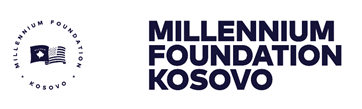 MILLENIUM FOUNDATION OF KOSOVOOn Behalf of:The Government of Kosovo***SELECTION OF AN INDIVIDUAL CONSULTANT FOR INDEPENDENT EVALUATOR FOR THE PROCUREMENT OF THE INFORMATION SYSTEMS (DESIGN, SUPPLY, AND INSTALLATION) ICT SYSTEMS FOR PUBLIC ACCESS TO JUDICIAL INFORMATION PROCUREMENTIC/ MFK/2021/021***16 September 2021Table of ContentsLetter of InvitationTerms of Reference Evaluation CriteriaProposal Forms4.1	Application/Cover Letter4.2      Curriculum Vitae4.3      Financial Proposal Submission Form and Condition of Contract and ContractAppendix A:	Description of Services and Reporting Requirements	Appendix B:	CV of the Expert	Appendix C: 	Bank Details of ConsultantPrishtina, Kosovo 16 September 2021SELECTION OF AN INDIVIDUAL CONSULTANT FOR INDEPENDENT EVALUATOR FOR PUBLIC ACCESS TO JUDICIAL INFORMATIONforMillennium Foundation KosovoIC/ MFK/2021/021The United States of America, acting through the Millennium Challenge Corporation (“MCC”) and the Government of Kosovo (the “Government”) have entered into a Millennium Challenge Threshold Program Grant Agreement for Millennium Challenge Account assistance to help facilitate poverty reduction through economic growth in Kosovo (the “Threshold Program Grant Agreement”) in the amount of approximately forty-nine million Dollars [US $ Threshold Program 49 million (“MCC Funding”). The Government, acting through the Millennium Foundation Kosovo (the “MFK”), intends to apply a portion of the MCC Funding to eligible payments under a contract for which this Letter of Invitation (“LOI”) is issued. The Threshold Program includes the following projects: Transparent and Accountable Governance Project: Government decision-making is often opaque, leading to distrust by the private sector and civil society, and high perceptions of corruption. Kosovo’s judiciary is one the country’s least trusted institutions. This project supports the implementation of a case management information system to make judicial information publicly available, and improvements to the collection and reporting of environmental data to the public. An open innovation competition will let the government pose their challenges to civil society and private sector stakeholders to propose creative, data-grounded solutions, which can be a model for more productive partnerships between government and civil society.Reliable Energy Landscape Project: Demand for electricity significantly surpasses supply in Kosovo, and the country struggles with the reliability of its energy supply. This project encourages greater household energy efficiency and facilitates the switch to non-electric sources of heating through a pilot activity. MCC’s investments also work to bolster private-sector participation in the power sector by exploring barriers to finance for independent power producers, and create opportunities for women to participate in the energy sector through both employment and entrepreneurship.Summary of Services:The Millennium Foundation Kosovo now invites technical and financial proposals from eligible Individual Consultants to provide consultant services to Independent Evaluator for Public Access to Judicial Information. Contract start date and duration. The location of the assignment is teleworking due to pandemic COVID 19. The prospective Individual Consultant is expected to commence the Services in October 18th 2021 and the duration of the contract depends on the number of proposals received, one (1) working day for one bid (for individual evaluation) and two (2) working days in total for consensus phase. The required qualifications for the Individual Consultant to be considered are indicated in the Terms of Reference (“TOR”) as below.  Please refer to the detailed Terms of Reference included in the LOI documents but among other requirements, these qualifications include:MFK has launched on 09 September 2021 the call for PROCUREMENT OF INFORMATION SYSTEMS (DESIGN, SUPPLY AND INSTALLATION) ICT SYSTEMS FOR PUBLIC ACCESS TO JUDICIAL INFORMATION – BD/CB/2021/014. In this term, MFK is now seeking to constitute a Bid Review Panel (BRP) which consists of relevant field expertise that correlates to the requirements in the ToR. Therefore, MFK is seeking up to (depends on needs and quality of applications) 1 short-term independent evaluator/expert and such expert may be from other Government or donor agencies with relevant expertise, from non-Government organizations (NGOs), universities, or from the private sector, local or international for evaluation of Bids under the Procurement of Information Systems (Design, Supply and Installation) ICT Systems for Public Access to Judicial Information tendering process.Application Procedure: Consultants should register their interest by sending an e-mail (with subject: Selection of INDEPENDENT EVALUATOR FOR PAJI to the Procurement Manager on procurement@millenniumkosovo.org, giving their full contact details. Documents comprising the proposal are listed below and shall be submitted to theaddress below no later than 28 September 2021; 11:00am (Kosovo Time):Interested Individual Consultants are requested to submit their applications using the forms under section four (4) Proposal Forms provided for this purpose in the LOI documents.:Application/Cover Letter (as per form provided in section 4. Proposal Forms);Current CV (as per form provided in section 4. Proposal Forms);Financial proposal (as per form provided in section 4. Proposal Forms)Proposals should be submitted only by Dropbox File Request Link:https://www.dropbox.com/request/vCuvHbKn2SgSahMtpPOg Please note that only electronic applications submitted via the above-mentioned Dropbox File Request Link shall be accepted. Submissions by hard copy or by email are not acceptable and shall culminate in LOI rejection. Selection Procedure: The Consultant will be selected in accordance with the procedures for selection of Individual Consultants set out in the MCC Program Procurement Guidelines (P1.B.3.10) which are provided on the MCC website (www.mcc.gov). The selection process comprises two stages: first, MFK will select the consultant with the most appropriate CV/qualifications and experience using the criteria provided in the LOI documents then the financial offer will of the most qualified consultant will be opened.  Contract award is subject to negotiations and a price reasonableness analysis.Bid Challenges: The applicants may challenge the results of a procurement only according to the rules established in the Interim Bid Challenge System developed by the MFK and approved by MCC. The rules and provisions of the Interim Bid Challenge System are as published on the MFK’s website:  www.millenniumkosovo.org.Yours sincerely,Millennium Foundation KosovoPetrit SelimiAtt.: Chief Executive OfficerAddress: str. “Migjeni” no. 21 (ex-Bank of Ljubljana Building, floor IX),Postal Code:10000 Prishtina, Kosova    Email: procurement@millenniumkosovo.orgPhone Number: 00 383 38 752 1102. Terms of Reference Independent Evaluator for Public Access to Judicial InformationIC/MFK/2021/021The Public Access to Judicial Information (PAJI) activity, implemented by the Millennium Foundation of Kosovo, aims to support the Kosovo Judicial Council (KJC) by building upon assistance provided by USAID and Norway to implement a Case Management Information System (CMIS) and using that system to improve the administration of justice in Kosovo, transparency of the rule of law institutions, as well as but also support the Kosovo Judicial Council, Kosovo Prosecutorial Council and the Ministry of Justice (MoJ) in improved communication and outreach, through the following sub-activities:Creating an Online Data Platform for the public to access statistical data generated by the case management information system, as well as enabling disaggregation and analysis of data by meaningful categories, such as gender, region, income level or ethnicity;Creating an online Case Tracking Mechanism for authorized public users to access their individual case information, case status and procedural actions within the judicial system.Supporting the improvement of judicial decisions and their publication;Supporting improvement of communication and outreach by the judiciary and other rule of law institutions to establish and maintain a constructive dialogue over judicial performance.Therefore, MFK is seeking 1 short-term independent evaluator/expert to be part of the Bid Review Panel (BRP) panel for the bids received under the Procurement of Information Systems (Design, Supply and Installation) ICT Systems for Public Access to Judicial Information. For more details related to this procurement please see the Bidding Document in the following link:https://millenniumkosovo.org/procurment/procurement-of-information-systems-design-supply-and-installation-ict-systems-for-public-access-to-judicial-information-bd-cb-2021-014/ 1. ObjectiveThe Panel member has the responsibility to carry out the evaluation process strictly according to the evaluation criteria and methodology contained in the procurement documents, as per the guidance of the panel coordinator, and in accordance with this applicable guideline. 2. Scope of workThe panel member is expected to evaluate the offers received under the Public Access to Judicial Information procurement and carry out the responsibilities and tasks, as detailed in the following paragraphs.3. Responsibilities and TasksIn coordination with Panel Coordinator, the Panel member will carry out the following tasks:Have no conflict of interest and have signed the Declaration of Impartiality and Confidentiality;Understand the qualification and evaluation criteria and evaluation methodology;Understand the roles and responsibilities of different parties involved in the evaluation process – BRP, Panel Coordinator, Auxiliary members to BRP, Observers if applicable;Understand and commit themselves to the evaluation calendar;Have been provided with evaluation worksheets;Agree on how to evaluate the Technical Offer submitted with the Bid; Have adopted the Bid Review Guidelines prepared by the Panel coordinator andThe Panel members shall individually and collectively evaluate each bid on the basis of its responsiveness to the provisions of the procurement documents, strictly applying the evaluation criteria, scores, weightings and methodology specified therein.The consultant as a member of the Technical Evaluation Panel will conduct its evaluation for each of the criteria/sub-criteria;Defining the appropriate rating (level of proposal's responsiveness) for the criterion/sub-criterion;Inserting the points for the selected rating of the criterion/sub-criterion;Calculating the score for the criterion/sub-criterion;Formulating the strengths and weaknesses of the proposal for the criterion/sub-criterion;Assist in Fulfilling the technical evaluation reportMaking a recommendation related to the eligibility of the biddersParticipate (provide comments, vote) in BRP meetings with the other participating BRP members, MFK, to discuss and justify the merits of the bidders.Participate in consensus meetings with other BRP members:To provide their rationale in detail the adjectival ratings, scores, strengths and weaknesses from the individual evaluations;(ii)	To compare, discuss and reach consensus on the strengths and weaknesses and the adjectival ratings for each evaluation criterion;(iii)  discuss and agree on final points on a consensus basis.4. Outputs/ Deliverables:The Consultant will carry out tasks following this schedule:Envisioned deliverables and timelinesSign Non-Disclosure Agreement:  Within 24 hours of accepting assignment.Acknowledge any conflicts of interest (or affirm none): Within 24 hours of applications assigned.Complete Evaluation and furnish comments: By judging deadline.  Typically, Panel members are given one (1) working day for one bid and two (2) working day in total for consensus phase.  Sign document affirming evaluators’ recommendation of winners: 5. Timeframe The location of the assignment is teleworking due to pandemic COVID 19. The prospective Individual Consultant is expected to commence the Services in October 18th 2021 and the duration of the contract depends on the number of bids received, one (1) working day for one bid and in total two (2) working day in total for consensus phase.6. The Service Profile/Qualifications requirementsEducation Qualification: Advanced University Degree (Master’s) preferably in Computer Science/Engineering, Management of Information System or relevant fields or a Bachelor’s degree in Computer Science/Engineering, Management of Information System or relevant fields is mandatory or an advanced University Degree in Law, with extensive relevant experience in judicial communication systems and justice-sector IT solutions or training in Judicial Management of Information SystemExperience Requirement: Minimum of 10 years of general experience in the field of service-oriented/solution-based Computer/ Information Technology or management of judicial information systems.Minimum of 5 years of experience in performing assessments/evaluations assignments aiming at IT and computer-based solutions and services for the public in the government sector funded by international donors; Experience in designing/managing/upgrading/evaluation of public service-oriented IT systems; Demonstrated professional experience in assessing the efficiency of proposed supervision and managerial oversight arrangements as part of project implementation approaches.Demonstrated ability to gather information in a complex environment across multiple entities, harmonize the information, developing presentations, and engage in stakeholder communications on strategic initiatives, risks and budgets;Fluency in oral and written English;Experience in the judicial sector and/or IT service solutions in Kosovo is a distinctive plus. 7. PaymentPayment will be made upon completion and satisfactory delivery of Outputs.8. Evaluation of QualificationsMFK will evaluate the qualifications and experience of all interested candidates, and invite the Consultant who, in MFK’s assessment, is most suitably qualified for the assignment to continue with the selection, proposal, and negotiation process as described in the LOI. While all required and preferred qualifications are important, MFK will place relatively more weight on demonstrated relevant knowledge and abilities and successful experience in prior performance of similar projects.9. Restrictions (conflict of interest)In addition to the applicable provisions of the Procurement Program Guidelines PPG related to the conflict of interest, persons who are or have been in one of the following conflicts of interest situations may not serve as Panel members:During the past 12 months, were engaged by any of the bidders in any capacity, unless this information has been disclosed up front by the proposed panel member and approved by the MCA, in consultation with MCC;Have any personal, material, business or financial interest in any of the bidders, or in the outcome of the procurement;Are listed as personnel (key, non-key or sub-consultant) in one of the bids to be evaluated;Are currently pursuing or intent to pursue employment for the same project with any of the bidders in any capacity.3. Evaluation CriteriaThe Consultant is required to obtain a minimum of 75 points in order to qualify. The Consultant with the highest score above the 75 points thresholds will be recommended for award subject to satisfactory references being obtained and agreement on the rate and contents of the financial proposal.In the event that a Contract cannot be agreed between MFK and the first-ranked Consultant, the second-ranked Consultant will then be invited for negotiations. The selection of the Individual Consultant will be based on the following criteria: 4. Proposal FormsAPPLICATION/COVER LETTER[Location, Date]Chief Executive OfficerMillennium Foundation KosovoAddress: str. “Migjeni” no. 21 (ex-Bank of Ljubljana Building, floor IX),Postal Code:10000 Prishtina, Kosova    Email: procurement@millenniumkosovo.orgPhone Number: 00 383 38 752 110Dear Sir,Re: Procurement of Consultant Services for INDEPENDENT EVALUATOR FOR PUBLIC ACCESS TO JUDICIAL INFORMATIONREF No: IC/ MFK/2021/021Dear Sir/Madam,I, the undersigned, offer to provide the consulting services for the above-mentioned assignment in accordance with Letter of Invitation dated 16 September 2021.I hereby submit my Qualifications including my latest updated Curriculum Vitae which contains among others my previous relevant assignments and references with complete contact details.I hereby declare that all the information and statements made in this document are true and correct.  I accept that any misinterpretation contained herein can lead to my disqualification.I hereby certify that I are not engaged in, facilitating, or allowing any of the prohibited activities described in Part 14 of the MCC Program Procurement Guidelines and that I will not engage in, facilitate, or allow any such prohibited activities for the duration of the Contract. Further, I hereby provide my assurance that the prohibited activities described in Part 14 of the MCC Program Procurement Guidelines will not be tolerated by myself. Finally, I acknowledge that engaging in such activities is cause for suspension or termination of employment or of the Contract. I further certify that I am eligible to be awarded an MCC-funded contract as per Clause P1.B.1.9 and Part 10 of the MCC Program Procurement Guidelines. If negotiations are held during the initial period of validity of the Application, I undertake to negotiate on the basis of my availability for the assignment.My submission is subject to modifications arising from Contract negotiations.  I undertake, if my proposal is accepted, to initiate the consulting services on the date indicated in the Letter of Invitation.I understand that you are not bound to accept any submissions that you may receive.Yours Sincerely,[Authorized Signatory][Name and Title of Authorized Signatory]Curriculum Vitae (CV) Form References: [List at least three individual references with Substantial knowledge of your work. Include each reference’s name, title, phone and e-mail contact information. MCA-Entity reserves the right to contact other sources as well as to check references, in particular for performance on any relevant MCC-funded projects.]Certification: I, the undersigned, certify that to the best of my knowledge and belief, this CV correctly describes me, my qualifications, and my experience.  I understand that any willful misstatement described herein may lead to my disqualification or dismissal, if engaged.I, the undersigned, hereby declare that I agree to participate in the above-mentioned assignment. I further declare that I am able and willing to work for the period foreseen in the above referenced in the Letter of Invitation.SignatureDateFINANCIAL PROPOSAL SUBMISSION FORM[Location, Date]Chief Executive OfficerMillennium Foundation KosovoAddress: str. “Migjeni” no. 21 (ex-Bank of Ljubljana Building, floor IX),Postal Code:10000 Prishtina, Kosova    Email: procurement@millenniumkosovo.orgPhone Number: 00 383 38 752 110Dear Sir,Re: Procurement of Consultant Services for INDEPENDENT EVALUATOR FOR PUBLIC ACCESS TO JUDICIAL INFORMATIONREF No: IC/ MFK/2021/021Dear Sir/Madam,Having examined the Letter of Invitation Documents, I am pleased to submit the following financial proposal for the services to be provided: [Include salary history for the past three years]. [Include fully daily loaded rate including airfare, accommodation, per diem and other expenses]I understand that you are not bound to accept any proposal you may receive and that a binding contract would result only after final negotiations are concluded on the basis of the technical and price components proposed. Yours Sincerely,[Authorized Signatory][Name and title of Signatory]5. Condition of Contract and ContractContract for Consultant’s ServicesContract No. ____________________________betweenMILLENNIUM FOUNDATION OF KOSOVO                                                                                                                      and [Name of the Consultant]for INDEPENDENT EVALUATOR FOR PUBLIC ACCESS TO JUDICIAL INFORMATIONDated: [Date]Form of ContractThis CONTRACT AGREEMENT (this “Contract”) made as of the [day] of [month], [year], between Millennium Foundation Kosovo (the “MFK”), on the one part, and [full legal name of Consultant] (the “Consultant”), on the other part.WHEREAS, the MCA Entity has accepted the Consultant’s proposal for the performance of the Services (the “Services”) described in the Description of Services in Appendix A, and the Consultant is capable and willing to perform said Services.THE MCA ENTITY AND THE CONSULTANT (the “Parties”) AGREE AS FOLLOWS: This Contract, its meaning, interpretation and the relation between the Parties shall be governed by the applicable law of Kosovo.The Contract is signed and executed in English language, and all communications, notices and modifications related to this Contract shall be made in writing and in the same language.The total Contract price is [insert amount and the currency] and is [indicate: inclusive or exclusive] of local taxes.  The contract price includes all costs associated with the assignment, including remuneration of the Consultant (foreign and local, in the field and at the Consultants’ home office), travel expenses, accommodation, per diem and other expenses. The expected date for the commencement of the Services is [insert date, month and year] at [insert location]. The time period shall be [insert time period, e.g.: twelve months and end date, insert date, month and year]	The MCA-Entity designates the [Insert Name and Title reporting Point of Contact] as the MCA-Entity’s reporting point of contact.Any dispute, controversy or claim that cannot be amicably settled between the parties and arising out of, or relating to this Contract or the breach, termination or invalidity thereof, shall be finally settled by [dispute resolution in accordance with the applicable law] 7. 	The following documents form an integral part of this Contract:The General Conditions of Contract (including Attachment 1 “MCC Policy – Corrupt and Fraudulent Practices, Attachment 2 “Annex to General provisions”)(b)	Appendices:  Appendix A:	Description of Services and Reporting Requirements	Appendix B:	CV of the Expert	Appendix C: 	Bank Details of ConsultantSIGNED:For and on behalf of [Name of MCA Entity][Authorized Representative of the MCA Entity – name, title and signature]For and on behalf of [Name of Consultant][ Consultant – name and signature]General Conditions of ContractAttachment 1: MCC’s Policy – Corrupt and Fraudulent PracticesThe MCC’s policy on preventing, detecting and remediating Fraud and Corruption may be found at the following link: https://www.mcc.gov/resources/doc/policy-fraud-and-corruptionAttachment 2: MCC’s Policy – Annex to General Provisions The MCC’s policy general provisions can be found at the following link: https://www.mcc.gov/resources/doc/annex-of-general-provisionsAPPENDICESAppendix A – Description of services and Reporting RequirementsAppendix B - Consultant CVAppendix C – Consultant Bank DetailsLetter of InvitationITEMCRITERIAPOINTS1Qualifications151.1Consultant’s qualifications and competences152Experience of the Individual Consultant 852.1Specific experience of the consultants and adequacy for the assignment502.2Experience in similar assignments  35Total Score100Name [Insert full name]  [Insert full name]  [Insert full name]  [Insert full name]  [Insert full name]  [Insert full name]  [Insert full name]  [Insert full name]  [Insert full name]  Date of Birth[Insert birth date][Insert birth date][Insert birth date][Insert birth date][Insert birth date]Nationality[Insert nationality][Insert nationality][Insert nationality][Insert nationality][Insert nationality]Email[Insert email][Insert email][Insert email][Insert email][Insert email]Phone Number[Insert Phone Number][Insert Phone Number][Insert Phone Number][Insert Phone Number][Insert Phone Number]Education[Indicate college/university and other specialized education, giving names of institutions, degrees obtained, and dates of obtainment].[Indicate college/university and other specialized education, giving names of institutions, degrees obtained, and dates of obtainment].[Indicate college/university and other specialized education, giving names of institutions, degrees obtained, and dates of obtainment].[Indicate college/university and other specialized education, giving names of institutions, degrees obtained, and dates of obtainment].[Indicate college/university and other specialized education, giving names of institutions, degrees obtained, and dates of obtainment].[Indicate college/university and other specialized education, giving names of institutions, degrees obtained, and dates of obtainment].[Indicate college/university and other specialized education, giving names of institutions, degrees obtained, and dates of obtainment].[Indicate college/university and other specialized education, giving names of institutions, degrees obtained, and dates of obtainment].[Indicate college/university and other specialized education, giving names of institutions, degrees obtained, and dates of obtainment].Membership in Professional Associations[insert information][insert information][insert information][insert information][insert information][insert information][insert information][insert information][insert information]Other Training[Indicate appropriate postgraduate and other training][Indicate appropriate postgraduate and other training][Indicate appropriate postgraduate and other training][Indicate appropriate postgraduate and other training][Indicate appropriate postgraduate and other training][Indicate appropriate postgraduate and other training][Indicate appropriate postgraduate and other training][Indicate appropriate postgraduate and other training][Indicate appropriate postgraduate and other training]Countries of Work Experience[List countries where the consultant has worked in the last ten years][List countries where the consultant has worked in the last ten years][List countries where the consultant has worked in the last ten years][List countries where the consultant has worked in the last ten years][List countries where the consultant has worked in the last ten years][List countries where the consultant has worked in the last ten years][List countries where the consultant has worked in the last ten years][List countries where the consultant has worked in the last ten years][List countries where the consultant has worked in the last ten years]Languages[For each language indicate proficiency: excellent, good, fair, or poor in speaking, reading, and writing]  [For each language indicate proficiency: excellent, good, fair, or poor in speaking, reading, and writing]  [For each language indicate proficiency: excellent, good, fair, or poor in speaking, reading, and writing]  [For each language indicate proficiency: excellent, good, fair, or poor in speaking, reading, and writing]  [For each language indicate proficiency: excellent, good, fair, or poor in speaking, reading, and writing]  [For each language indicate proficiency: excellent, good, fair, or poor in speaking, reading, and writing]  [For each language indicate proficiency: excellent, good, fair, or poor in speaking, reading, and writing]  [For each language indicate proficiency: excellent, good, fair, or poor in speaking, reading, and writing]  [For each language indicate proficiency: excellent, good, fair, or poor in speaking, reading, and writing]  LanguageSpeakingSpeakingSpeakingReadingReading   Writing   WritingEmployment Record[Starting with present position, list in reverse order every employment held by the consultant since graduation, giving for each employment (see format here below):  dates of employment, name of employing organization, positions held.][Starting with present position, list in reverse order every employment held by the consultant since graduation, giving for each employment (see format here below):  dates of employment, name of employing organization, positions held.][Starting with present position, list in reverse order every employment held by the consultant since graduation, giving for each employment (see format here below):  dates of employment, name of employing organization, positions held.][Starting with present position, list in reverse order every employment held by the consultant since graduation, giving for each employment (see format here below):  dates of employment, name of employing organization, positions held.][Starting with present position, list in reverse order every employment held by the consultant since graduation, giving for each employment (see format here below):  dates of employment, name of employing organization, positions held.][Starting with present position, list in reverse order every employment held by the consultant since graduation, giving for each employment (see format here below):  dates of employment, name of employing organization, positions held.][Starting with present position, list in reverse order every employment held by the consultant since graduation, giving for each employment (see format here below):  dates of employment, name of employing organization, positions held.][Starting with present position, list in reverse order every employment held by the consultant since graduation, giving for each employment (see format here below):  dates of employment, name of employing organization, positions held.][Starting with present position, list in reverse order every employment held by the consultant since graduation, giving for each employment (see format here below):  dates of employment, name of employing organization, positions held.]From [month] [year]:From [month] [year]:To [month] [year]:To [month] [year]:To [month] [year]:To [month] [year]:To [month] [year]:To [month] [year]:To [month] [year]:Employer:Employer:Employer:Employer:Employer:Employer:Employer:Employer:Employer:Position(s) held:Position(s) held:Position(s) held:Position(s) held:Position(s) held:Position(s) held:Position(s) held:Position(s) held:Position(s) held:Work undertaken that best illustrates capability to handle the tasks assigned[Among the assignments in which the consultant has been involved, indicate the following information for those assignments that best illustrate his/her capability to handle the tasks listed in the LOI][Among the assignments in which the consultant has been involved, indicate the following information for those assignments that best illustrate his/her capability to handle the tasks listed in the LOI][Among the assignments in which the consultant has been involved, indicate the following information for those assignments that best illustrate his/her capability to handle the tasks listed in the LOI][Among the assignments in which the consultant has been involved, indicate the following information for those assignments that best illustrate his/her capability to handle the tasks listed in the LOI][Among the assignments in which the consultant has been involved, indicate the following information for those assignments that best illustrate his/her capability to handle the tasks listed in the LOI][Among the assignments in which the consultant has been involved, indicate the following information for those assignments that best illustrate his/her capability to handle the tasks listed in the LOI][Among the assignments in which the consultant has been involved, indicate the following information for those assignments that best illustrate his/her capability to handle the tasks listed in the LOI][Among the assignments in which the consultant has been involved, indicate the following information for those assignments that best illustrate his/her capability to handle the tasks listed in the LOI][Among the assignments in which the consultant has been involved, indicate the following information for those assignments that best illustrate his/her capability to handle the tasks listed in the LOI]Name of assignment or project:Name of assignment or project:Name of assignment or project:Year:Year:Year:Location:Location:Location:MCA Entity:MCA Entity:MCA Entity:Main project features:Main project features:Main project features:Position held:Position held:Position held:activities/tasks performed:activities/tasks performed:activities/tasks performed:Corrupt and Fraudulent Practices 1.1	The Millennium Challenge Corporation (“MCC”) requires compliance with its policy in regard to corrupt and fraudulent practices as set forth in Attachment 1.Commissions and Fees Disclosure2.1	The MFK requires that the Consultant to disclose any commissions, gratuities or fees that may have been paid or are to be paid to agents or any other party with respect to the selection process or execution of the Contract.  The information disclosed must include at least the name and address of the agent or other party, the amount and currency, and the purpose of the commission, gratuity or fee. Failure to disclose such commissions, gratuities or fees may result in termination of the Contract and/or sanctions by MCC.Force MajeureDefinition3.1	For the purposes of this Contract, “Force Majeure” means an event or condition that (a) is not reasonably foreseeable and is beyond the reasonable control of a Party, and is not the result of any acts, omissions or delays of the Party relying on such event of Force Majeure, (or of any third person over whom such Party has control, (b) is not an act, event or condition the risks or consequence of which such Party has expressly agreed to assume under this Contract, (c) could not have been prevented, remedied or cured by such Party’s reasonable diligence, and (d) makes such Party’s performance of its obligations under this Contract impossible or so impractical as to be considered impossible under the circumstances. Force Majeure shall not include insufficiency of funds or failure to make any payment required hereunder.3.1	For the purposes of this Contract, “Force Majeure” means an event or condition that (a) is not reasonably foreseeable and is beyond the reasonable control of a Party, and is not the result of any acts, omissions or delays of the Party relying on such event of Force Majeure, (or of any third person over whom such Party has control, (b) is not an act, event or condition the risks or consequence of which such Party has expressly agreed to assume under this Contract, (c) could not have been prevented, remedied or cured by such Party’s reasonable diligence, and (d) makes such Party’s performance of its obligations under this Contract impossible or so impractical as to be considered impossible under the circumstances. Force Majeure shall not include insufficiency of funds or failure to make any payment required hereunder.No Breach of Contract3.2	The failure of a Party to fulfil any of its obligations under this Contract shall not be considered to be a breach of, or default under, this Contract insofar as such inability arises from an event of Force Majeure, provided that the Party affected by such an event (a) has taken all reasonable precautions, due care and reasonable alternative measures in order to carry out the terms and conditions of this Contract, and (b) has informed the other Party as soon as practicable (and in no event later than five (5) days after the occurrence) about the occurrence of an event giving rise to a claim of Force Majeure.3.2	The failure of a Party to fulfil any of its obligations under this Contract shall not be considered to be a breach of, or default under, this Contract insofar as such inability arises from an event of Force Majeure, provided that the Party affected by such an event (a) has taken all reasonable precautions, due care and reasonable alternative measures in order to carry out the terms and conditions of this Contract, and (b) has informed the other Party as soon as practicable (and in no event later than five (5) days after the occurrence) about the occurrence of an event giving rise to a claim of Force Majeure.Measures to be Taken3.3	A Party affected by an event of Force Majeure shall continue to perform its obligations under the Contract as far as is reasonably practical and shall take all reasonable measures to minimize the consequences of any event of Force Majeure.3.4	Any period within which a Party shall, pursuant to this Contract, complete any action or task, shall be extended for a period equal to the time during which such Party was unable to perform such action as a result of Force Majeure.3.5	During the period of their inability to perform the Services as a result of an event of Force Majeure, the Consultant, upon instructions by the MFK, shall either:(a)	demobilize, in which case the Consultant shall be reimbursed for additional costs they reasonably and necessarily incurred, and, if required by the MFK, in reactivating the Services; or(b)	continue with the Services to the extent reasonably possible, in which case the Consultant shall continue to be paid under the terms of this Contract and be reimbursed for additional costs reasonably and necessarily incurred.	In the case of disagreement between the Parties as to the existence or extent of and event of Force Majeure, the matter shall be settled in accordance with GCC Clause 17.3.3	A Party affected by an event of Force Majeure shall continue to perform its obligations under the Contract as far as is reasonably practical and shall take all reasonable measures to minimize the consequences of any event of Force Majeure.3.4	Any period within which a Party shall, pursuant to this Contract, complete any action or task, shall be extended for a period equal to the time during which such Party was unable to perform such action as a result of Force Majeure.3.5	During the period of their inability to perform the Services as a result of an event of Force Majeure, the Consultant, upon instructions by the MFK, shall either:(a)	demobilize, in which case the Consultant shall be reimbursed for additional costs they reasonably and necessarily incurred, and, if required by the MFK, in reactivating the Services; or(b)	continue with the Services to the extent reasonably possible, in which case the Consultant shall continue to be paid under the terms of this Contract and be reimbursed for additional costs reasonably and necessarily incurred.	In the case of disagreement between the Parties as to the existence or extent of and event of Force Majeure, the matter shall be settled in accordance with GCC Clause 17.Suspension4.1	The MFK may, by written notice of suspension to the Consultant, suspend part or all payments to the Consultant hereunder if the Consultant fails to perform any of its obligations under this Contract, including the carrying out of the Services, provided that such notice of suspension (i) shall specify the nature of the failure, and (ii) shall request the Consultant to remedy such failure within a period not exceeding seven (7) calendar days after receipt by the Consultant of such notice of suspension or if MCC has suspended disbursements under the Threshold Program Grant Agreement .4.1	The MFK may, by written notice of suspension to the Consultant, suspend part or all payments to the Consultant hereunder if the Consultant fails to perform any of its obligations under this Contract, including the carrying out of the Services, provided that such notice of suspension (i) shall specify the nature of the failure, and (ii) shall request the Consultant to remedy such failure within a period not exceeding seven (7) calendar days after receipt by the Consultant of such notice of suspension or if MCC has suspended disbursements under the Threshold Program Grant Agreement .Termination5.1	This Contract may be terminated by either Party as per provisions set out below. The Contract has a term of X days that starts upon signature of this contract. The contract will terminate on its own when the term expires at [XXX date].5.1	This Contract may be terminated by either Party as per provisions set out below. The Contract has a term of X days that starts upon signature of this contract. The contract will terminate on its own when the term expires at [XXX date].By the MFK5.2	The MFK may terminate this Contract with at least fourteen (14) calendar days prior written notice to the Consultant after the occurrence of any of the events specified in paragraphs (a) through (e) of this Clause: (a)	If the Consultant does not remedy a failure in the performance of its obligations under the Contract after being notified by the MFK in writing by specifying the nature of the failure and requesting to remedy it within at least ten (10) calendar days after the receipt of  the MFK’s notice;(b)	If the Consultant becomes insolvent or bankrupt;(c)	If the Consultant, in the judgment of the MFK, has engaged in integrity violations as defined in Attachment 1 or if in the judgment of the MFK, continuing the Contract will be detrimental to the interests or reputation of the MFK, or the project;(d)	If the MFK, in its sole discretion and for any reason whatsoever, decides to terminate this Contract.(e)	If the Threshold Program Grant Agreement has been terminated or MCC has suspended disbursements under the Threshold Program Grant Agreement. If this Contract is suspended pursuant to this GCC Sub-Clause 5.2 (e) the Consultant has an obligation to mitigate all expenses, damages and losses to the MFK during the period of the suspension.5.2	The MFK may terminate this Contract with at least fourteen (14) calendar days prior written notice to the Consultant after the occurrence of any of the events specified in paragraphs (a) through (e) of this Clause: (a)	If the Consultant does not remedy a failure in the performance of its obligations under the Contract after being notified by the MFK in writing by specifying the nature of the failure and requesting to remedy it within at least ten (10) calendar days after the receipt of  the MFK’s notice;(b)	If the Consultant becomes insolvent or bankrupt;(c)	If the Consultant, in the judgment of the MFK, has engaged in integrity violations as defined in Attachment 1 or if in the judgment of the MFK, continuing the Contract will be detrimental to the interests or reputation of the MFK, or the project;(d)	If the MFK, in its sole discretion and for any reason whatsoever, decides to terminate this Contract.(e)	If the Threshold Program Grant Agreement has been terminated or MCC has suspended disbursements under the Threshold Program Grant Agreement. If this Contract is suspended pursuant to this GCC Sub-Clause 5.2 (e) the Consultant has an obligation to mitigate all expenses, damages and losses to the MFK during the period of the suspension.By the Consultant5.3	The Consultant may terminate this Contract, upon written notice to the MFK in accordance with the time period specified below, such notice to be given after the occurrence of any of the events specified in paragraphs (a) through (e) of this GCC Sub-Clause 5.3:If the MFK fails to pay any money due to the Consultant pursuant to this Contract that is not otherwise subject to dispute pursuant to GCC Clause 17 hereof within forty-five (45) days after receiving written notice from the Consultant that such payment is overdue. Termination under this provision shall become effective upon the expiration of thirty (30) days after delivery of the notice of termination unless the payment that is the subject of such notice of termination is made by the MFK to the Consultant within such thirty (30) days.If, as the result of an event of Force Majeure, the Consultant is unable to perform a material portion of the Services for a period of not less than sixty (60) days. Termination under this provision shall become effective upon the expiration of thirty (30) days after delivery of the notice of termination.If the MFK fails to comply with any final decision reached as a result of arbitration pursuant to GCC Clause 17. Termination under this provision shall become effective upon the expiration of thirty (30) days after delivery of the notice of termination.If the Consultant does not receive a reimbursement of any Taxes that are exempt under the Threshold Program Grant Agreement within one hundred and twenty (120) days after the Consultant gives notice to the MFK that such reimbursement is due and owing to the Consultant. Termination under this provision shall become effective upon the expiration of thirty (30) days after delivery of the notice of termination unless the reimbursement that is the subject of such notice of termination is made to the Consultant within such thirty (30) days.If this Contract is suspended in accordance for a period of time exceeding three (3) consecutive months; provided that the Consultant has complied with its obligation to mitigate in accordance with GCC Clause 5.2(e) during the period of the suspension. Termination under this provision shall become effective upon the expiration of thirty (30) days after delivery of the notice of termination.5.3	The Consultant may terminate this Contract, upon written notice to the MFK in accordance with the time period specified below, such notice to be given after the occurrence of any of the events specified in paragraphs (a) through (e) of this GCC Sub-Clause 5.3:If the MFK fails to pay any money due to the Consultant pursuant to this Contract that is not otherwise subject to dispute pursuant to GCC Clause 17 hereof within forty-five (45) days after receiving written notice from the Consultant that such payment is overdue. Termination under this provision shall become effective upon the expiration of thirty (30) days after delivery of the notice of termination unless the payment that is the subject of such notice of termination is made by the MFK to the Consultant within such thirty (30) days.If, as the result of an event of Force Majeure, the Consultant is unable to perform a material portion of the Services for a period of not less than sixty (60) days. Termination under this provision shall become effective upon the expiration of thirty (30) days after delivery of the notice of termination.If the MFK fails to comply with any final decision reached as a result of arbitration pursuant to GCC Clause 17. Termination under this provision shall become effective upon the expiration of thirty (30) days after delivery of the notice of termination.If the Consultant does not receive a reimbursement of any Taxes that are exempt under the Threshold Program Grant Agreement within one hundred and twenty (120) days after the Consultant gives notice to the MFK that such reimbursement is due and owing to the Consultant. Termination under this provision shall become effective upon the expiration of thirty (30) days after delivery of the notice of termination unless the reimbursement that is the subject of such notice of termination is made to the Consultant within such thirty (30) days.If this Contract is suspended in accordance for a period of time exceeding three (3) consecutive months; provided that the Consultant has complied with its obligation to mitigate in accordance with GCC Clause 5.2(e) during the period of the suspension. Termination under this provision shall become effective upon the expiration of thirty (30) days after delivery of the notice of termination.Obligations of the ConsultantStandard of Performance6.1	The Consultant shall carry out the Services with due diligence and efficiency and shall exercise such reasonable skill and care in the performance of the Services as is consistent with sound professional practices.6.2	The Consultant shall act at all times so as to protect the interests of the MFK and shall take all reasonable steps to keep all expenses to a minimum, consistent with sound professional practices.Compliance 6.3	The Consultant shall perform the Services in accordance with the Contract and the applicable law of Kosovo.Conflict of Interests6.4.	The Consultant shall hold the MFK’s interests paramount, without any consideration for future work, and strictly avoid conflict with other assignments or their own corporate interests.6.5	The Consultant agrees that, during the term of this Contract and after its termination, the Consultant and any entity affiliated with the Consultant, shall be disqualified from providing goods, works or non-consulting services resulting from or directly related to the Consultant’s Services for the preparation or implementation of the project.6.6	The Consultant shall not engage, either directly or indirectly, in any business or professional activities that would conflict with the activities assigned to them under this Contract.6.7	The Consultant has an obligation shall have an obligation to disclose any situation of actual or potential conflict that impacts their capacity to serve the best interest of the MCA-Entity, or that may reasonably be perceived as having this effect. Failure to disclose said situations may lead to the disqualification of the Consultant or the termination of its Contract.Confidentiality7.1	Except with the prior written consent of the MFK, the Consultant shall not at any time communicate to any person or entity any confidential information acquired in the course of the Services, nor shall the Consultant, make public the recommendations formulated in the course of, or as a result of, the Services.Insurance to be taken out by the Consultant8.1	The Consultant shall be responsible for taking out any appropriate insurance coverage.8.2	The MFK undertakes no responsibility in respect of any life, health, accident, travel or other insurance which may be necessary or desirable for the Consultant, for purpose of the Services, nor for any dependent of any such person.8.3	The MFK reserves the right to require original evidence that the Consultant has taken out the necessary insurance.Accounting, Inspection and Auditing9.1	The Consultant shall keep, and shall make all reasonable efforts to keep, accurate and systematic accounts and records in respect of the Services and in such form and detail as will clearly identify relevant time changes and costs.9.2	The Consultant shall permit MCC and/or persons appointed by MCC to inspect the site and/or all accounts and records relating to the performance of the Contract and to have such accounts and records audited by auditors appointed by MCC if requested by MCC. Reporting Obligations10.1	The Consultant shall submit to the MFK the reports and documents specified in Appendix A, in the form, in the numbers and within the time periods set forth in said Appendix.  Proprietary Rights of the MFK in Reports and Records11.1	All reports and relevant data and information such as maps, diagrams, plans, databases, other documents and software, supporting records or material compiled or prepared by the Consultant for the MFK in the course of the Services shall be confidential and become and remain the absolute property of the MFK unless otherwise agreed by the MFK in writing. The Consultant shall, not later than upon termination or expiration of this Contract, deliver all such documents to the MFK, together with a detailed inventory thereof. The Consultant may retain a copy of such documents, data and/or software but shall not use the same for purposes unrelated to this Contract without prior written approval of the MFK.(a)	The Consultant shall indemnify the MFK from and against any and all claims, liabilities, obligations, losses, damages, penalties, actions, judgments, suits, proceedings, demands, costs, expenses and disbursements of whatsoever nature that may be imposed on, incurred by or asserted against, the MFK during or in connection with the Services by reason of i) infringement or alleged infringement by the Consultant of any patent or other protected right, or ii) plagiarism or alleged plagiarism by the Consultant.(b) The Consultant shall ensure that all goods and services (including without limitation all computer hardware, software and systems) procured by the Consultant from the MFK funds or used by the Consultant in the carrying out of the Services do not violate or infringe any industrial property or intellectual property right or claim of any third party.”Description of Job Description of Consultant12.1	The title, agreed job description, minimum qualification and estimated period of engagement to carry out the Services of the Consultant are described in Appendix A.  12.1	The title, agreed job description, minimum qualification and estimated period of engagement to carry out the Services of the Consultant are described in Appendix A.  12.1	The title, agreed job description, minimum qualification and estimated period of engagement to carry out the Services of the Consultant are described in Appendix A.  MFK’s Payment Obligation 13.1	In consideration of the Services performed by the Consultant under this Contract, the MFK shall make such payments to the Consultant for the Services specified in Appendix A and in such manner as described: Payment will be made upon completion and satisfactory delivery of Outputs.13.1	In consideration of the Services performed by the Consultant under this Contract, the MFK shall make such payments to the Consultant for the Services specified in Appendix A and in such manner as described: Payment will be made upon completion and satisfactory delivery of Outputs.13.1	In consideration of the Services performed by the Consultant under this Contract, the MFK shall make such payments to the Consultant for the Services specified in Appendix A and in such manner as described: Payment will be made upon completion and satisfactory delivery of Outputs.Mode of Billing and Payment14.1	The payments under this Contract shall be made in accordance with the payments provisions as described in GCC Clause 13.1. 14.2	Payments do not constitute acceptance of the whole Services nor relieve the Consultant of its obligations.14.1	The payments under this Contract shall be made in accordance with the payments provisions as described in GCC Clause 13.1. 14.2	Payments do not constitute acceptance of the whole Services nor relieve the Consultant of its obligations.14.1	The payments under this Contract shall be made in accordance with the payments provisions as described in GCC Clause 13.1. 14.2	Payments do not constitute acceptance of the whole Services nor relieve the Consultant of its obligations.Interest on Delayed Payments15.1	If the MFK has delayed payments beyond thirty (30) days after the payment date determined in accordance with interest shall be paid to the Consultant for each day of delay at the rate 0.038%.15.1	If the MFK has delayed payments beyond thirty (30) days after the payment date determined in accordance with interest shall be paid to the Consultant for each day of delay at the rate 0.038%.15.1	If the MFK has delayed payments beyond thirty (30) days after the payment date determined in accordance with interest shall be paid to the Consultant for each day of delay at the rate 0.038%.Taxes and DutiesExcept as may be exempted pursuant to the Threshold Program Grant Agreement or another agreement related to the Threshold Program Grant Agreement, available in English at https://millenniumkosovo.org , the Consultant, may be subject to certain Taxes as defined in the Threshold Program Grant Agreement on amounts payable by the MFK under this Contract in accordance with Applicable Law (now or hereinafter in effect). The Consultant shall pay all Taxes levied under Applicable Law. In no event shall the MFK be responsible for the payment or reimbursement of any Taxes. In the event that any Taxes are imposed on the Consultant, the contract price shall not be adjusted to account for such Taxes.The Consultant shall follow the usual customs procedures of the MCA Country in importing property into the MCA Country.If the Consultant does not withdraw, but dispose of any property in the MCA Country upon which customs duties or other Taxes have been exempted, the Consultant, (i) shall bear such customs duties and other Taxes in conformity with Applicable Law, or (ii) shall reimburse such customs duties and Taxes to the MFK if such customs duties and Taxes were paid by the MFK at the time the property in question was brought into the MCA Country.Without prejudice to the rights of the Consultant under this clause, the Consultant, will take reasonable steps as requested by the MFK or the Government with respect to the determination of the Tax status described in this GCC Clause 16.If the Consultant is required to pay Taxes that are exempt under the Threshold Program Grant Agreement or a related agreement, the Consultant shall promptly notify the MFK (or such agent or representative designated by the MFK) of any Taxes paid, and the Consultant shall cooperate with, and take such actions as may be requested by the MFK, MCC, or either of their agents or representatives, in seeking the prompt and proper reimbursement of such Taxes.The MFK shall use reasonable efforts to ensure that the Government provides the Consultant, the exemptions from taxation applicable to the Consultant, in accordance with the terms of the Threshold Program Grant Agreement or related agreements. If the MFK fails to comply with its obligations under this paragraph, the Consultant shall have the right to terminate this Contract.  Except as may be exempted pursuant to the Threshold Program Grant Agreement or another agreement related to the Threshold Program Grant Agreement, available in English at https://millenniumkosovo.org , the Consultant, may be subject to certain Taxes as defined in the Threshold Program Grant Agreement on amounts payable by the MFK under this Contract in accordance with Applicable Law (now or hereinafter in effect). The Consultant shall pay all Taxes levied under Applicable Law. In no event shall the MFK be responsible for the payment or reimbursement of any Taxes. In the event that any Taxes are imposed on the Consultant, the contract price shall not be adjusted to account for such Taxes.The Consultant shall follow the usual customs procedures of the MCA Country in importing property into the MCA Country.If the Consultant does not withdraw, but dispose of any property in the MCA Country upon which customs duties or other Taxes have been exempted, the Consultant, (i) shall bear such customs duties and other Taxes in conformity with Applicable Law, or (ii) shall reimburse such customs duties and Taxes to the MFK if such customs duties and Taxes were paid by the MFK at the time the property in question was brought into the MCA Country.Without prejudice to the rights of the Consultant under this clause, the Consultant, will take reasonable steps as requested by the MFK or the Government with respect to the determination of the Tax status described in this GCC Clause 16.If the Consultant is required to pay Taxes that are exempt under the Threshold Program Grant Agreement or a related agreement, the Consultant shall promptly notify the MFK (or such agent or representative designated by the MFK) of any Taxes paid, and the Consultant shall cooperate with, and take such actions as may be requested by the MFK, MCC, or either of their agents or representatives, in seeking the prompt and proper reimbursement of such Taxes.The MFK shall use reasonable efforts to ensure that the Government provides the Consultant, the exemptions from taxation applicable to the Consultant, in accordance with the terms of the Threshold Program Grant Agreement or related agreements. If the MFK fails to comply with its obligations under this paragraph, the Consultant shall have the right to terminate this Contract.  Except as may be exempted pursuant to the Threshold Program Grant Agreement or another agreement related to the Threshold Program Grant Agreement, available in English at https://millenniumkosovo.org , the Consultant, may be subject to certain Taxes as defined in the Threshold Program Grant Agreement on amounts payable by the MFK under this Contract in accordance with Applicable Law (now or hereinafter in effect). The Consultant shall pay all Taxes levied under Applicable Law. In no event shall the MFK be responsible for the payment or reimbursement of any Taxes. In the event that any Taxes are imposed on the Consultant, the contract price shall not be adjusted to account for such Taxes.The Consultant shall follow the usual customs procedures of the MCA Country in importing property into the MCA Country.If the Consultant does not withdraw, but dispose of any property in the MCA Country upon which customs duties or other Taxes have been exempted, the Consultant, (i) shall bear such customs duties and other Taxes in conformity with Applicable Law, or (ii) shall reimburse such customs duties and Taxes to the MFK if such customs duties and Taxes were paid by the MFK at the time the property in question was brought into the MCA Country.Without prejudice to the rights of the Consultant under this clause, the Consultant, will take reasonable steps as requested by the MFK or the Government with respect to the determination of the Tax status described in this GCC Clause 16.If the Consultant is required to pay Taxes that are exempt under the Threshold Program Grant Agreement or a related agreement, the Consultant shall promptly notify the MFK (or such agent or representative designated by the MFK) of any Taxes paid, and the Consultant shall cooperate with, and take such actions as may be requested by the MFK, MCC, or either of their agents or representatives, in seeking the prompt and proper reimbursement of such Taxes.The MFK shall use reasonable efforts to ensure that the Government provides the Consultant, the exemptions from taxation applicable to the Consultant, in accordance with the terms of the Threshold Program Grant Agreement or related agreements. If the MFK fails to comply with its obligations under this paragraph, the Consultant shall have the right to terminate this Contract.  Amicable Settlement of Disputes17.1	The Parties shall seek to resolve any dispute amicably by mutual consultation.17.1	The Parties shall seek to resolve any dispute amicably by mutual consultation.17.1	The Parties shall seek to resolve any dispute amicably by mutual consultation.Dispute Resolution18.1.	Any dispute between the Parties arising under or related to this Contract that cannot be settled amicably may be referred to and determined by a sole arbitrator to be appointed by agreement between the Parties or in default of agreement by the Parties, in accordance with the auspices of the Arbitration Center at the American Chamber of Commerce in Kosovo in accordance with the Arbitration Rules of the Arbitration Center at American Chamber of Commerce. The arbitration shall be held in Prishtina and the language of the arbitration shall be English. The arbitral award shall be final and binding. Notwithstanding any reference to arbitration herein, the Parties shall continue to perform their respective obligations under the Contract.18.2	MCC has the right to be an observer to any arbitration proceeding associated with this Contract, at its sole discretion, but does not have the obligation to participate in any arbitration proceeding. Whether or not MCC is an observer to any arbitration associated with this Contract, the Parties shall provide MCC with written English transcripts of any arbitration proceedings or hearings and a copy of the reasoned written award within ten (10) days after (a) each such proceeding or hearing or (b) the date on which any such award is issued. MCC may enforce its rights under this Contract in an arbitration conducted in accordance with this provision or by bringing an action in any court that has jurisdiction. The acceptance by MCC of the right to be an observer to the arbitration shall not constitute consent to the jurisdiction of the courts or any other body of any jurisdiction or to the jurisdiction of any arbitral panel.18.1.	Any dispute between the Parties arising under or related to this Contract that cannot be settled amicably may be referred to and determined by a sole arbitrator to be appointed by agreement between the Parties or in default of agreement by the Parties, in accordance with the auspices of the Arbitration Center at the American Chamber of Commerce in Kosovo in accordance with the Arbitration Rules of the Arbitration Center at American Chamber of Commerce. The arbitration shall be held in Prishtina and the language of the arbitration shall be English. The arbitral award shall be final and binding. Notwithstanding any reference to arbitration herein, the Parties shall continue to perform their respective obligations under the Contract.18.2	MCC has the right to be an observer to any arbitration proceeding associated with this Contract, at its sole discretion, but does not have the obligation to participate in any arbitration proceeding. Whether or not MCC is an observer to any arbitration associated with this Contract, the Parties shall provide MCC with written English transcripts of any arbitration proceedings or hearings and a copy of the reasoned written award within ten (10) days after (a) each such proceeding or hearing or (b) the date on which any such award is issued. MCC may enforce its rights under this Contract in an arbitration conducted in accordance with this provision or by bringing an action in any court that has jurisdiction. The acceptance by MCC of the right to be an observer to the arbitration shall not constitute consent to the jurisdiction of the courts or any other body of any jurisdiction or to the jurisdiction of any arbitral panel.18.1.	Any dispute between the Parties arising under or related to this Contract that cannot be settled amicably may be referred to and determined by a sole arbitrator to be appointed by agreement between the Parties or in default of agreement by the Parties, in accordance with the auspices of the Arbitration Center at the American Chamber of Commerce in Kosovo in accordance with the Arbitration Rules of the Arbitration Center at American Chamber of Commerce. The arbitration shall be held in Prishtina and the language of the arbitration shall be English. The arbitral award shall be final and binding. Notwithstanding any reference to arbitration herein, the Parties shall continue to perform their respective obligations under the Contract.18.2	MCC has the right to be an observer to any arbitration proceeding associated with this Contract, at its sole discretion, but does not have the obligation to participate in any arbitration proceeding. Whether or not MCC is an observer to any arbitration associated with this Contract, the Parties shall provide MCC with written English transcripts of any arbitration proceedings or hearings and a copy of the reasoned written award within ten (10) days after (a) each such proceeding or hearing or (b) the date on which any such award is issued. MCC may enforce its rights under this Contract in an arbitration conducted in accordance with this provision or by bringing an action in any court that has jurisdiction. The acceptance by MCC of the right to be an observer to the arbitration shall not constitute consent to the jurisdiction of the courts or any other body of any jurisdiction or to the jurisdiction of any arbitral panel.